Organigrama de la Dirección de Agua Potable.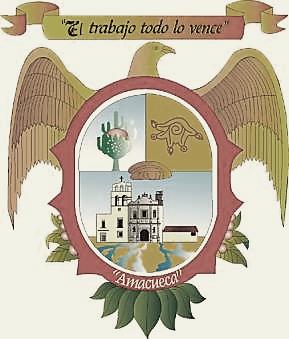 